Evaluacija državnog stručnog skupa – Dani crkvene glazbeNa državnom stručnom skupu je sudjelovalo 130 učitelja glazbene kulture i nastavnika glazbene umjetnosti. Ishodi stručnog skupa su ostvareni kroz predstavljanje tema pod nazivom Odgoj djece i mladih za vlastitosti crkvene glazbe. Stručni skup je organizirala je i vodila dr. sc. Anita Gergorić viša savjetnica za glazbenu kulturu i glazbenu umjetnost u Agenciji za odgoj i obrazovanjePo završetku stručnog skupa 85 učitelja i nastavnika je ispunilo anketni upitnik u kojem su ocijenili dvodnevni rad stručnog skupa kao i predavanja pojedinačno. Sudionici stručnog skupa su ocijenili primjenjivost tema u praksi prosječnom ocjenom 4,5; aktualnost sadržaja prosječnom ocjenom 4,6; značaj stručnog skupa za osobni profesionalni razvoj prosječnom ocjenom 4,8; pripremljenost predavača prosječnom ocjenom 4,9; predavanja je 87,53% sudionika ocijenilo prosječnom ocjenom izvrstan.Dani crkvene glazbe - 2022.24:36	Aktivno	Odgovori	Prosječno vrijeme dovršetka	StatusZnačaj stručnog skupa za osobni profesionalni razvoj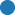 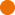 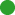 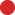 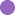 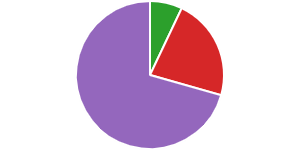 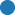 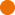 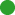 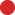 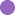 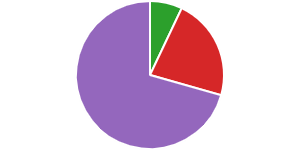 Pripremljenost predavača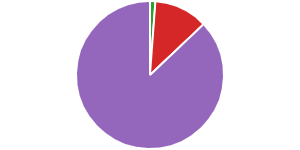 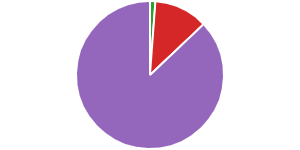 Što biste posebno izdvojili kao vrijednost stručnog skupa?Najnoviji odgovori"."	Odgovori	"/""Zanimljiva i neuobičajena tema, konkretni savjeti za razvija…Predložite moguća poboljšanjaNajnoviji odgovori"Praktične radionice"	Odgovori	"/""Više primjera iz prakse, uključenost suvremene kršćanske g…Ocjena izlaganja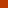 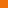 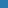 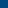 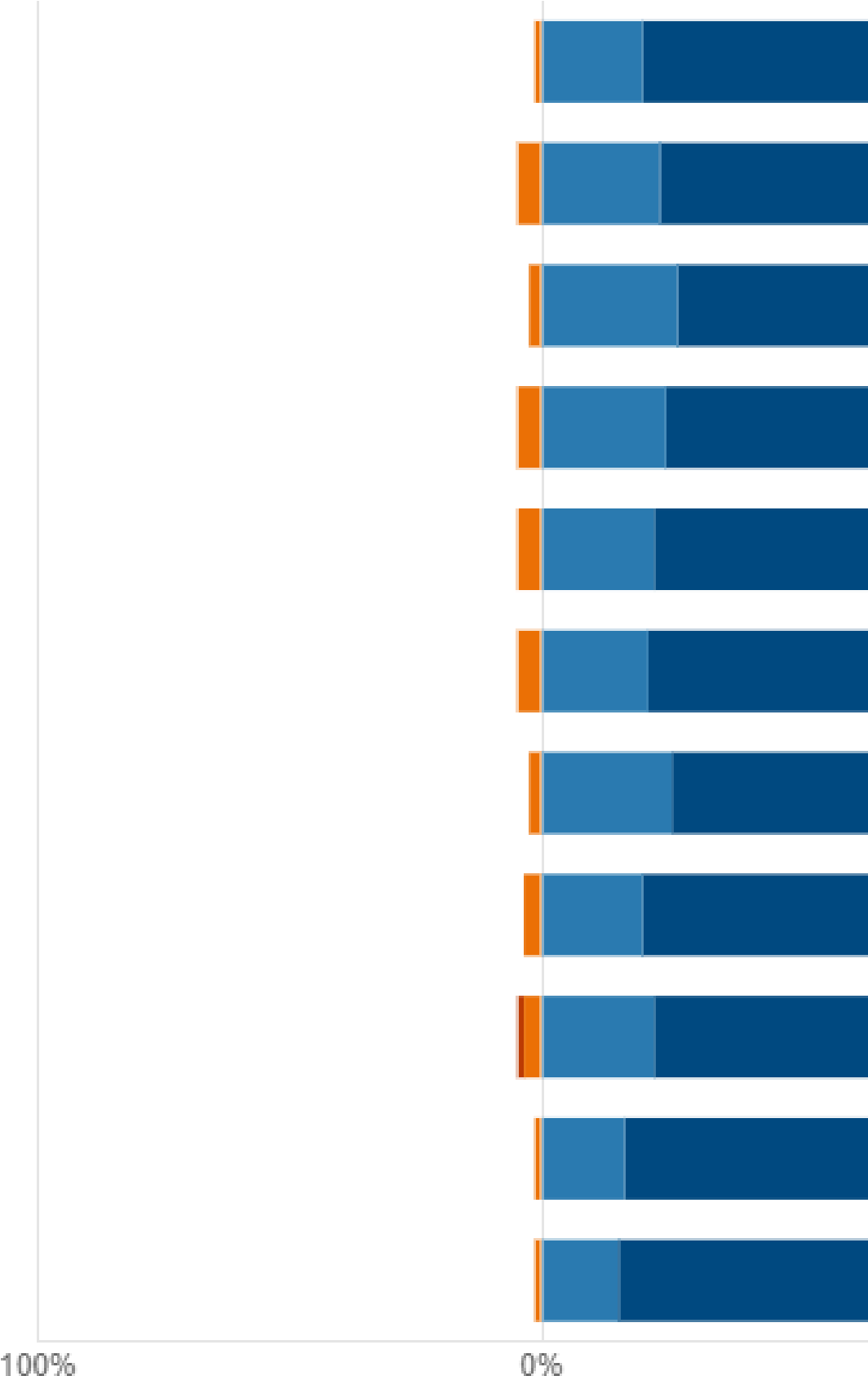 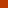 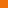 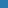 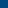 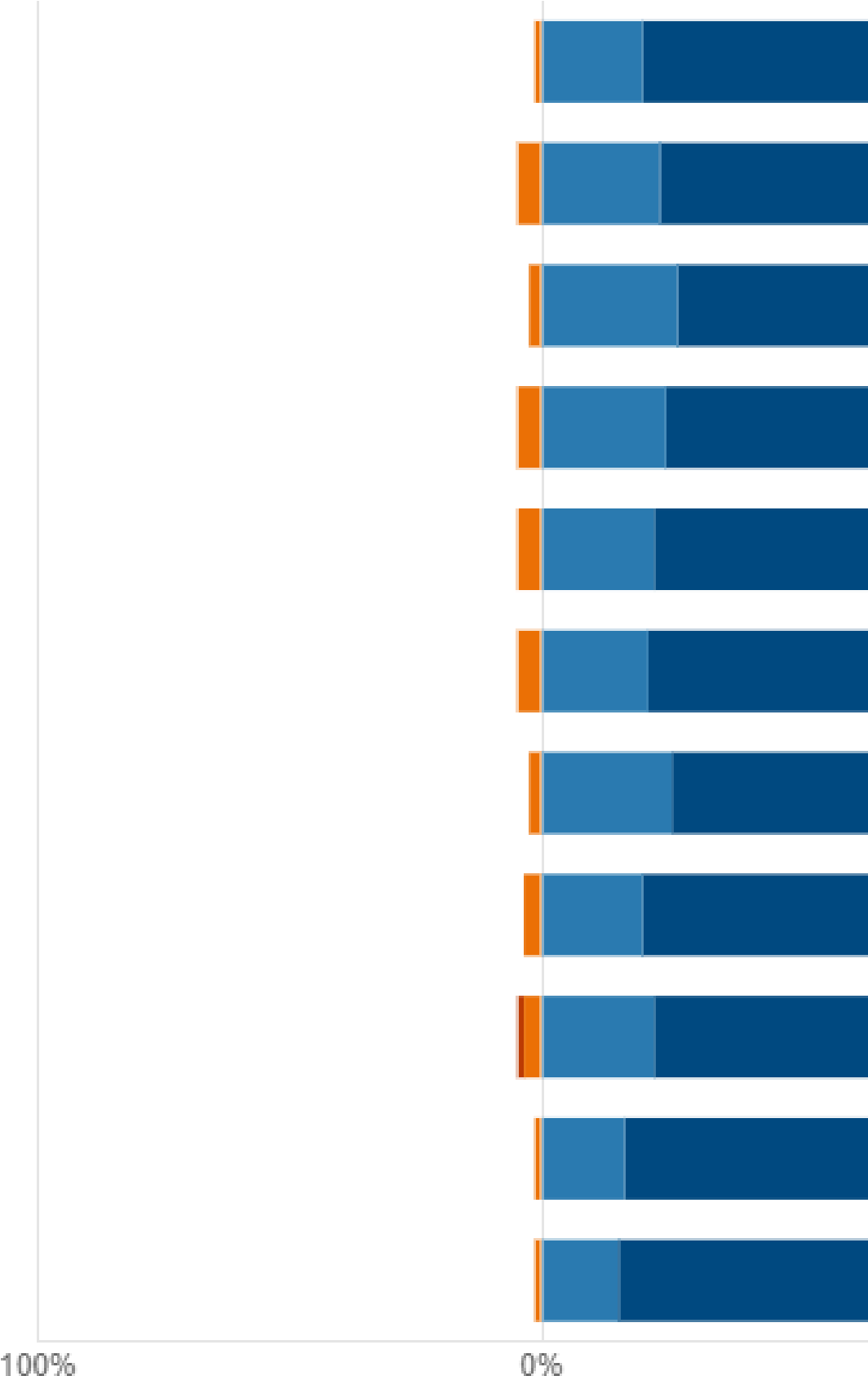 1. Primjenljivost tema u praksi		1 - zadovoljava		2		3		4		5 - izvrsna0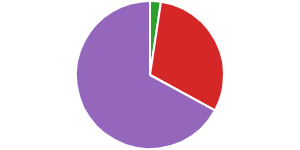 0226572. Aktualnost sadržaja		1 - zadovoljava0		20		31	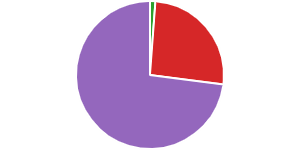 		422		5 - izvrsna	62		5 - izvrsna	62